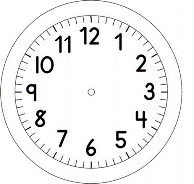 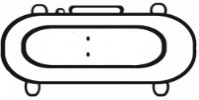 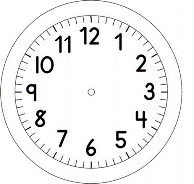 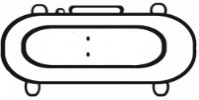 MATEMÁTICAOLHE NO CALENDÁRIO DE SUA CASA.VEJA EM QUE DIA DA SEMANA COMEÇA O MÊS DE JULHO.AGORA QUE JÁ SABE PREENCHA O CALENDÁRIO DO MÊS DE JULHO.MARQUE DE VERMELHO OS DIAS DO FINAL DE SEMANA: SÁBADOS E DOMINGOS.O PERÍODO DE 18 A 26 DE JULHO SERÁ  FÉRIAS. MARQUE COM X TODOS OS DIAS DE FÉRIAS.QUANTOS SÁBADOS HÁ NESTE MÊS?QUANTOS DOMINGOS HÁ NESTE MÊS?QUAL FOI MÊS ANTERIOR? QUAL O MÊS QUE VIRÁ DEPOIS DE JULHO? 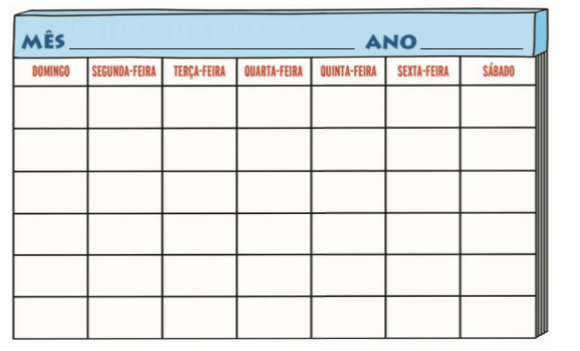 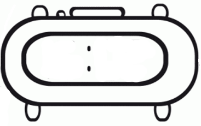 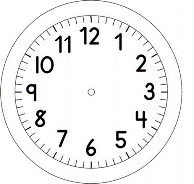 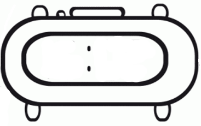 